NORTH VALLEYS CITIZEN ADVISORY BOARD – MINUTES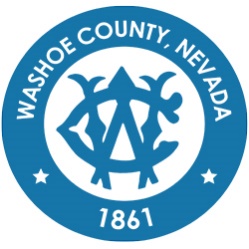 DRAFT MINUTES: Approval of these draft minutes, or any changes to the draft minutes, will be reflected in writing in the next meeting minutes and/or in the minutes of any future meeting where changes to these minutes are approved by the CAB. Minutes of the regular meeting of the North Valleys Citizen Advisory Board held on August 8, 2022 at 6:00 p.m. at North Valleys Library, 1075 N Hills Blvd. Reno, NV 895061. CALL TO ORDER/ DETERMINATION OF QUORUM - The meeting was called to order at 6:00 p.m. by Teresa Aquila. A quorum was present with a delayed start. Members of the North Valleys CAB include Teresa Aquila, Wendy Leonard, Roger Edwards, and Derek Schoepf.2. PLEDGE OF ALLEGIANCE – The Pledge of Allegiance was recited. 3. GENERAL PUBLIC COMMENT – Edwin Lyngar, candidate for Board of County Commissioner, District 5, said he is learning so much running for public office. He said if you have thoughts and questions, to let him know. 4. ELECTION OF OFFICERS FOR 2022-2023 – (For Possible Action) MOTION for Chair: Roger Edwards nominated Teresa Aquila for Chair. Wendy Leonard seconded the motion which carried unanimously. MOTION for Vice Chair: Teresa Aquila nominated Roger Edwards for Vice Chair. Derek Shoepf seconded the motion which carried unanimously. 5. SHERIFF'S OFFICE (WCSO) UPDATE – A Representative from WCSO to provide a general community update. (Non-Action Item) A Sheriff representative was not in attendance. 6. TRUCKEE MEADOWS FIRE PROTECTION DISTRICT (TMFPD) UPDATE – Representative from TMFPD to provide a general community update. (Non-Action Item) Battalion Chief Solaro provided an update. The service area of Cold Springs had 85 calls, most EMS-related. They had six fires, car accidents, and good intention calls. He spoke about station upgrades. He thanked volunteers who conducted traffic control during the rain and flooding. Mr. Brown, a public member, said there is a lot of sage brush out in his area of Antelope Valley. He said he is concerned about a fire. The Battalion Chief spoke about fire and fuel conditions of sage brush. 7. REGIONAL TRANSPORTATION COMMISSION (RTC) UPDATE – RTC Project Manager Judy Tortelli to provide an update and information of the Sky Vista Project beginning in August. (For Possible Action) Judy Tortelli provided a PowerPoint Presentation on Sk Vista Parkway Widening and Rehabilitation Project. Mr. Schoepf asked if there was anything the public could do to change the 4-lane roundabout. He said in his opinion, a 4-lane roundabout is very dangerous. There is a traffic light by the Walmart. Can the design be changed to a traffic light? Is there anything we can do to change it to a traffic light? Ms. Tortelli said there isn't the ability to change to a traffic signal. We went through the design phase, and it will flow and be better for motorists. She encouraged him to reach out to her with his concerns. He said that anytime there is a 4-lane, people don't understand the proper techniques for driving in the 4-lane. People don't know how to enter, merge and drive in a roundabout. He said he hadn't met anyone who prefers a roundabout. Ms. Tortelli said we could provide information and education on driving a roundabout. She invited him to reach out to her. Ms. Leonard agreed with Derek about the roundabouts. Will there be landscaping on the median or sides of the road? What safety is being provided for pedestrians? Ms. Toretelli said there would be landscaping, including trees. She can provide additional information. She said as far as safety at the roundabout for pedestrians, the geometry of the roundabout itself makes it safer for pedestrians. Traffic will be seen through the roundabout, and traffic will be moving slower. We will have signs for pedestrians and sidewalks on each side. We have bike ramps for bicyclists. Mr. Edwards said he is a General Contractor, and it looks like we are wasting 26 feet of blacktop. 16 ft. median and 5 ft. for a bike lane. He asked if we had enough land to sacrifice. He said that's a lot of property. Ms. Tortelli said the median width varies from 14 to 16 feet wide. That is the standard width of roadways. She said she understood his question about the width of the bike lanes. She said there are narrower bike lines in Reno. Having more space for Bicyclists makes them feel safer using the roadway. Mr. Edwards asked if the plan was put out for public view. Ms. Tortelli said she was not sure. She wasn't RTC project manager when the project started. She said she was handed the project as it went out for construction. She said she wasn't sure of the outreach for the project. She said she would get back to them about that. Chair Aquila said there are a lot of homes and apartments in the area, which will be a lot of foot traffic going to the park. She said she understands a lot of pedestrians don't use the crosswalk. This is an extremely busy intersection in the evening and mornings. The School District doesn't have as many buses to transport, which will cause a pedestrian problem. They won't use the walkways. She asked if you have the pedestrian lights to stop traffic. Ms. Tortelli said we do not have the rapid flashing beacon at the roundabout. Chair Aquila said that is an issue. Ms. Tortellis said she understands Ms. Aquila's concern, and this is a big change out there. Ms. Tortellis said that is why she wanted to present to the group. She said education is key for this roundabout to keep people safe. We will work on educating the public as part of this project. Mr. Edwards asked how do you plan to get the message out? You have to take the information out to the public. Ms. Tortelli said she will work with public outreach staff for outreach efforts. We will figure out a plan, bring it back to the CAB, and make adjustments if needed.  8. BOARD MEMBER ANNOUNCEMENTS/REQUESTS — This item is limited to announcements and/or requests for future agenda items by CAB members and/or Commissioner Jeanne Herman (Non-Action Item)Ms. Leonard mentioned that at the last meeting, Silver Knolls Park wasn't being watered; she said she had the wrong information. Washoe County has made a deal with Silver Knolls Water Company to water the park; however, they are not opening the restrooms. At our last meetings, we requested an update from Commissioner Herman regarding the decommissioning of the Lemmon Valley Wastewater treatment plant, the status of grant funds for Lemmon Valley Storm Water, and why they aren't opening the restrooms at Silver Knolls Park. Ms. Wilson provided updates regarding Ms. Leonard's request. She said the decommissioning of the Lemmon Valley Wastewater plant – representatives from Reno, Washoe County, and Regional Effluent Management Plan continue to review the appropriateness for decommissioning of the plant. The draft of the regional water management plan is in the 30-day public comment phase, and anyone is welcome to comment. Go to the website: WRWC.us, which is the Western Regional Water Commission. The draft's excerpt states that the decommissioning of that plant and use of another plant to treat sanitary sewer flows in the future is the preferred alternative and will be implemented by 2025. The next is grants for stormwater work in Lemmon Valley –two grants have been awarded. One of which was awarded through Senator Cortez-Masto's office, Washoe is receiving 3.5 million to design and install a regional detention and sedimentation basin to help with community resilience. She said she has more information that she could email. The second grant was awarded to RTC/NDOT to improve Lemmon Drive segment two to help reconstruct the 3.7 miles of Lemmon Drive above the 100 year flood plane of Swan Lake. That will be 4.5 million. For the Silver Knolls Park, Silver Knolls Mutual Water Company has turned on irrigation. The drinking fountains and restrooms are off for the summer, but portable restrooms are available. The water used to irrigate is not potable. There was a request for an update and timeline for the Golden Valley recharge program. She said one of the engineers compiled a handout. She can print or email it. They had meetings in May and June. She said they would be doing a meeting in the second week of September. They will be sending notices in August. They are working with contracted hydrologists and specialists on direction for August and September. There will be a Board of County Commissioner meetings in December with an update. She said she could provide an email with the information.    Mr. Edwards requested an item for board discussion at the end of the agenda. Ms. Wilson noted the item is the second to last item on the agenda. It's for board and commission announcements and requests. Ms. Aquila requested to include a discussion. 9. GENERAL PUBLIC COMMENT – Carmen Ortiz said the website posted the meeting address as Community Center at Silver Lake Drive. She agreed with the safety concerns with roundabouts and pedestrians. She thanked Alexandra Wilson for providing information about the County. She said she is running for Assembly District 27, which includes Sun Valley, Golden Valley, Panther Valley, Ralley Heights, Horizon Hills, a portion of Stead and Lemmon Valley and east to Pyramid and down to North McCarren. She said she was reelected Chair at the Sun Valley CAB to serve the Community. She said she has served as Chair since 2015, was elected to the Sun Valley GID in 2016, and reelected again in 2020. She said she learned she can do more as an elected official, which is why she is running for Assembly District 27. She wants to improvement in education, safety, and our economy. She said she wants to see efficiencies in Government. She said she wants to hear about the issues important to you and your family. OrtizforNevada.com. Derek Schoepf addressed the commissioner and candidates. He asked if planning could come back to the CAB. He said we just had an instance where the public doesn't have any say in the project's design. He said he remembers when Mr. Lissner came, and we were able to make some changes. He said that part of the development project was taken away from the CAB. Mr. Edward said it was taken away from the CAB because it wasn't convenient for the developers. We are the public representatives. Mr. Brown was working on getting projects back before us. Alexandra Wilson spoke about the separation of development from the CABs. CABs can invite the developers to be on the CAB agenda. She said it's up to the CAB to let her know to get it on the agenda since there are already development meetings.  Mr. Lissner (via Zoom) thanked the board members for watching out for the public of the North Valleys. He said he is interested in what is happening in the North Valleys. He there needs to be better technology at the CAB meeting. He said he could not hear what was being said. He said he hopes the County Commission buys betters technology, so the hybrid meetings are better. ADJOURNMENT – The meeting adjourned at 6:47 p.m. WRITTEN PUBLIC COMMENT:-----Original Message-----
From: Helen Howe <hashowe0340@gmail.com> 
Sent: Monday, August 8, 2022 5:49 PM
To: Wilson, Alexandra <ALWilson@washoecounty.gov>
Subject: Monday August 8[NOTICE:  This message originated outside of Washoe County -- DO NOT CLICK on links or open attachments unless you are sure the content is safe.]Hi. I had planned on coming to the meeting, but the engine light came up on the car, and I didn't want to get stuck on the back road with no traffic. I can't use a cell phone because I'm deaf.3 things I wanted to say.1. I request meeting times be changed to Saturday mornings.2. Voting, that the primaries be done away with. Many people are left out.3. The senior center on the corner of Lemmon Drive and Military Road.1. Soon it will be winter and I won't be able to get to the meetings at all. I ANF others don't drive after dark.2. Dems weed out Dems and GOP weeds out themselves. And Independent or NP can't vote st all. They are a waste of time, money and unfair.3. We don't need a 24 hour truck stop 7-11 on a disastrous corner that will conflict with the traffic flow. A senior center has different hours and can be entered and exited by a bridge over the canal on Lemmon Drive.A hot meal and a place to go for flood victims.Alexandra will you please bring these things up at the meeting tonight?Thanks, Helen Howe